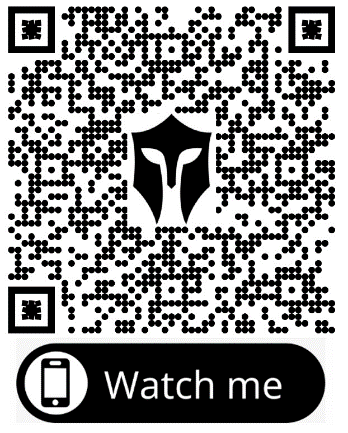 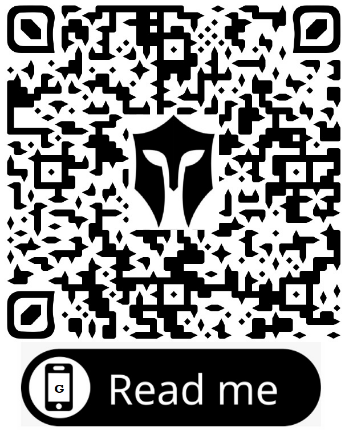 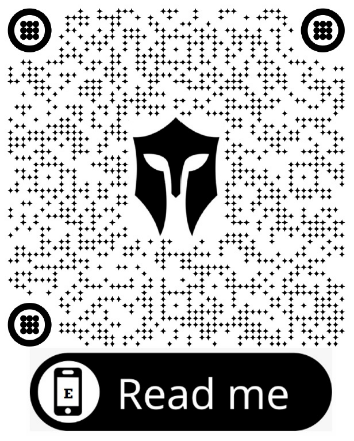           
   FOLLOW                     FOLLOW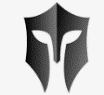 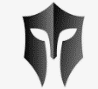 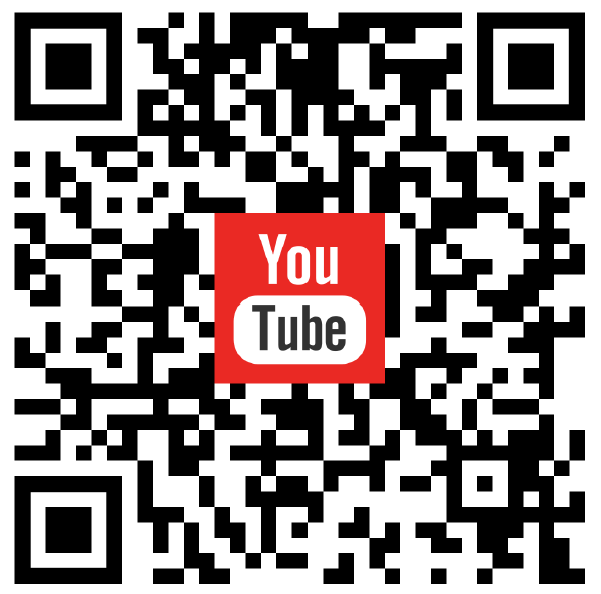 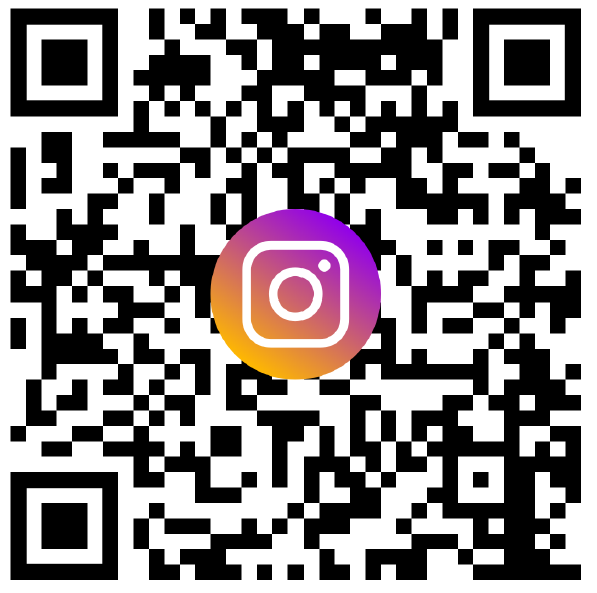           
   FOLLOW                     FOLLOW